PROJEKTUPOZNAJMO SVOJE MJESTOROK DO 31.10.Kreni u istraživanje svojeg mjesta.POSTUPAK:-Uzmi veliki papir.-U sredini napiši ime svojeg mjesta.-Oko imena mjesta crtaj/piši/ lijepi sadržaje  po zadacima dolje ispod.-Predstavi svoj rad učenicima u razredu pričajući o svom mjestu.BUDI KREATIVAN/NA. PRIPREMI SE ZA IZLAGANJE.SRETNO!    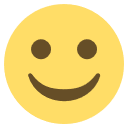 *Ovaj zadatak možeš ostvariti i u digitalnom obliku na poveznici(sama/sama odaberi prikaz aktivnosti/NE NA OBA):https://docs.google.com/presentation/d/1gYBhXuAEIJaLT87GefXkZMY3IACjDTo08OAR4UKMV3c/edit?usp=sharingZamisli da ti je poštom stigao paket. Što treba pisati na paketu da bi sigurno stigao do tebe? Napiši svoju punu adresu stanovanja.Kako se zove tvoje mjesto? Je li grad ili selo? Fotografiraj ili nacrtaj ulicu u kojoj živiš Saznaj  po komu ili čemu je dobila ime. Napiši.Kroz tvoje mjesto prolazi cesta ili pruga. Nacrtaj/fotografiraj. Napiši prema kojim gradovima vode te prometnice.Ako ima rijeka jezera u tvome mjestu, saznaj njihova imena, zapiši ih. Nacrtaj/fotografiraj.Raspitaj se o spomenicima u tvojem mjestu(starim građevinama, značajne građevine).Pronađi fotografije. Napiši koji su to spomenici i po čemu su poznati.Istraži ima li tvoje mjesto neke prirodne ljepote. Napiši ih, zalijepi fotografije.Koje ustanove se nalaze u tvome mjestu?Koji je najpoznatiji sport u tvome mjestu? Postoji li tim? Nacrtaj/ fotografiraj sport o kojem govoriš.Ako još nešto želiš dodati o svom mjestu učini to ovdje(običaji uz blagdane, proslave i natjecanja u mjestu...)Učiteljica